MEDICAL ADVISORY COMMITTEE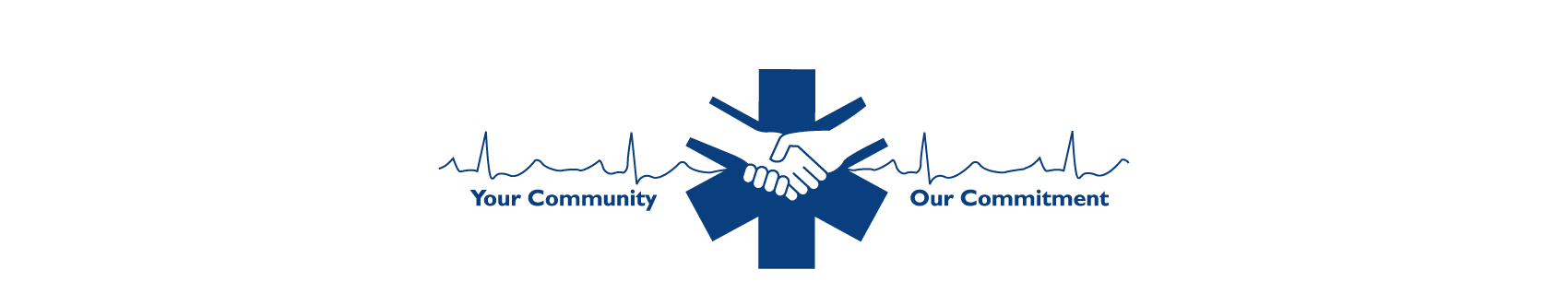  06 February 2014                                                                                                           0930 hours									 EHSF Conference RoomATTENDANCEPresent:                    	Michael Reihart, DO     	Regional Medical Director, Chair	                     	Steven Schirk, MD           	Wellspan Health-York Hospital                                   	Christine Dang, MD            	Lancaster Regional Medical Center                                   	Wendy Wilcoxson, DO         	Life Team EMS                                   	Rebecca Schulman, MD	Memorial HospitalEMS/Hospital:         	Janet Bradley                 	First Aid Safety Patrol                                   	Scott Buckle                   	Life Lion Emergency Medical Services                                   	Steven Poffenberger       	West Shore EMS	                    	Shannon Fouts              	White Rose Ambulance                                   	Newt Shirker                   	Warwick EMS		      	John R. Logan              	Community Life Team                                   	Suzette Kreider              	North West EMS                                   	Bradley DeLancey       	Susquehanna Township EMS                                   	Nathan Harig	             	Cumberland Goodwill EMSStaff:		      	Ernest S. Powell		Director of System Operations                                   Megan A. Hollinger         	Project Manager                                   Celia M. Fraticelli        		System CoordinatorMedical Advisory CommitteeMeeting Report06 February 2014Page twoCALL TO ORDERDr. Reihart welcomed everyone to the meeting and opened it to old business at 0933 hours.OLD BUSINESS	Hands Only CPR InitiativeMs. Hollinger stated EHSF offered Hands-Only CPR on Sunday during the 2014 Farm Show, and taught 700 people during the event. Mr. Poffenberger stated his organization was doing a Hand-Only CPR event at Boscov’s next week.  Mr. Poffenberger stated Holy Spirit was offering a “Day of Dance”, which included learning Hands-Only CPR, while performing a dance routine which was offered by AHA. He also stated they offered Hands-Only CPR during their Heart Caring Symposium. Rules and RegulationsMr. Powell discussed half of the eight counties have had town hall meetings to discuss the new Rules and Regulations. He stated there were three types of sessions. Mr. Powell stated it was going very well with mostly clarification questions asked during the presentations.Mr. Poffenberger asked if there was any clarification of recertification for BLS or ALS. Mr. Powell stated for right now there are no changes and when the Bureau of EMS makes any changes, the EHSF will advise. At this point there are no changes.NEW BUSINESSIgel PilotDr. Reihart explained a committee has been formed to look into a pilot study for the Igel device to possibly add to the adjunct airways. A conference call had taken place to discuss a potential study. Dr. Reihart stated LGH currently uses the Igel in the ER as an alternative airway. Dr. Reihart will get the manufacturers contact information to Mr. Powell, who will disseminate it to the MAC members.  There will be more information in the following months.Excited Delirium StudyDr. Reihart discussed an Excited Delirium Study that was currently being started in Montgomery County. The study would look at the use of Ketamine IV/IM for excited delirium patients. More information will be forthcoming.Protocol 5001 use of NitroglycerinA question was raised regarding the amount of Nitroglycerin that can be given at the last Prehospital Operations Committee meeting and it was suggested that it be brought up at the Medical Advisory Committee (MAC) meeting due, to its clinical nature.  Mr. Patterson gave some background on the nature of the question needing clarification.   After dialog, the MAC supports the current protocols published. Medical Advisory CommitteeMeeting Report06 February 2014Page threeGENERAL DISCUSSIONPennsylvania Orders For Life-Sustaining Treatment (POLST)/Out of Hospital Do Not Resuscitate (O.O.H DNR)-HospiceThere was a discussion among the members about the use of a POLST form when you have a documented hospice patient. The differences between the POLST form and O.O.H. DNR was discussed. Mr. Baier and Mr. Powell are going to inquire with Bureau of EMS asking for further clarification and evaluation of the use of POLST specifically for the documented hospice patient. PEHSC AEMT SURVEY (IV)Dr. Reihart discussed the PEHSC AEMT Survey completed that asked what the participants thought of AEMT providers doing IV’s in the field. Of the sixteen that responded eight (50%) stated they thought they should as long as an ALS provider was with them, three (18%) stated they should be able to perform an IV without an ALS provider present, and five (31%) stated AEMT providers should not be doing IV’s at any time.LMS Medical Command CourseMr. Powell thanked Dr. Schirk for his help in validating the instructions. Mr. Powell advised the instructions are available on the EHSF website.GOOD OF THE ORDERDr. Reihart discussed a difficult call in the Southern York County area and was impressed by the provider’s strong skills and decisions. Dr. Reihart wanted the provider to be recognized.   Mr. Powell reviewed the Accommodation Program offered in the region. Ms. Hollinger updated the members on the Regional ePCR initiative, and stated more information will be forthcoming after a future conference call. A possible timeframe for updates of information would be April 2014. There was discussion of the Mission Lifeline program and STEMI recognition between the members. Obtaining data from all the hospitals was discussed and it was noted information does not always get back to the agency. The next scheduled meeting will be held on 01 May 2014 at 0930 hours.ADJOURNMENTDr. Reihart adjourned the meeting at 1140 hours.Respectfully submitted,Celia M. FraticelliSystem Coordinator